Samarreta/ Camiseta/ T- shirt “Hamburguesa”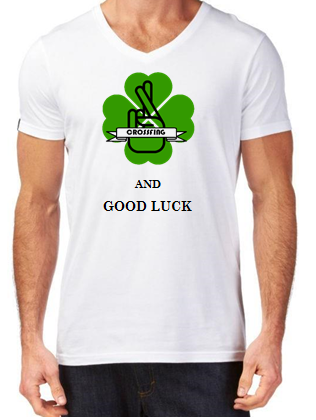 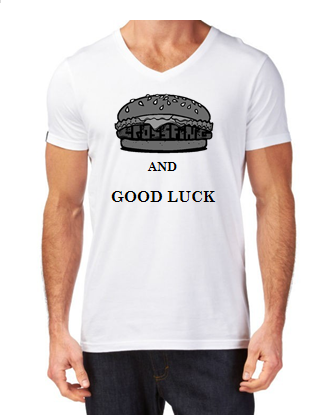 8€*	Talla/Size: MSamarreta/ Camiseta/ T- shirt “Fingers Crossed”8€*Talla/Size: MSamarreta personalitzada/ Camiseta personalizada/ Custom T- shirt 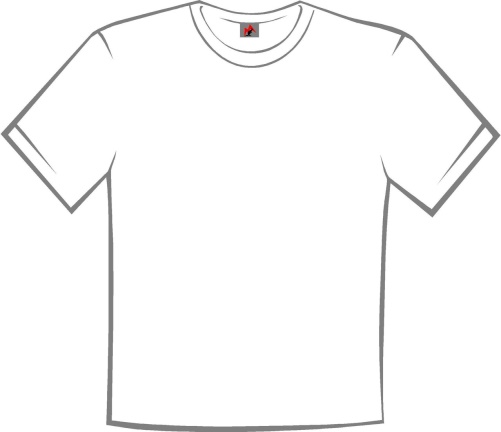 El teu disseny/ Tu diseño/ Your design: 10€**El teu disseny creat per nosaltres/ Tu diseño credo por nosotros/ Your design created by us: 12€Talla/ Size: M, S, L*El preu pot variar segons el número de samarretes que es demanin/ El precio puede variar según el número de camisetas que se encarguen/ T-shirt’s prize can change by the number of T-shirts.**La mida i color del disseny pot fer variar el preu/ La medida y color del diseño puede cambiar el precio/ The size and colour of your design can change the prizeAdhesius/ pegatinas/ stickers “Fingers Crossed” i “Hamburguesa”Mides/ Medidas/ Size:5cm x 5cm: 0,20€  10cm x 10cm: 0,50€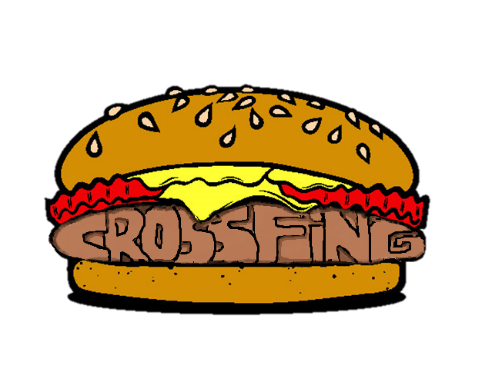 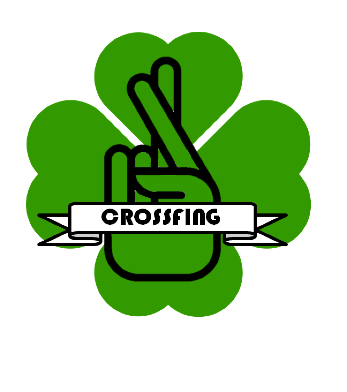 Adhesius personalitzats/ Pegatinas personalizadas/ Custom stickersMides/ Medidas/ Size:5cm x 5cm: 0,40€  10cm x 10cm: 1€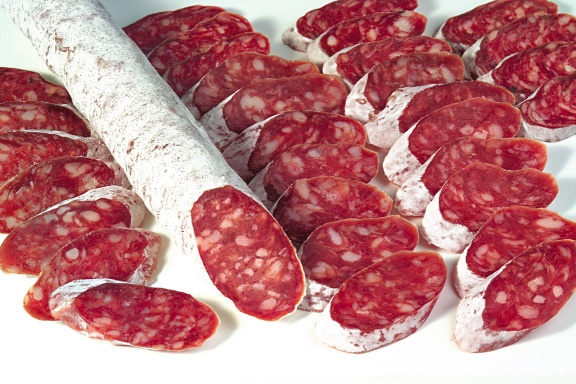 Fuet català artesanalCarnisseria/ Carnicería/ Butcher’s  de/from Vidreres, Catalunya6€/unidad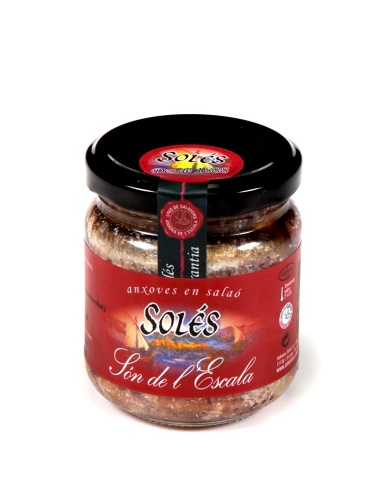 Anxoves/ Boquerones/ Anchovy de/ from Escala, Catalunya(350gr)7€/unidadBOMBONES GERIÓLa empresa “Gerió” es una empresa familiar de la zona de Girona. Los bombones son de cualidad y deliciosos.Bombons de xocolata/ Bombones de chocolate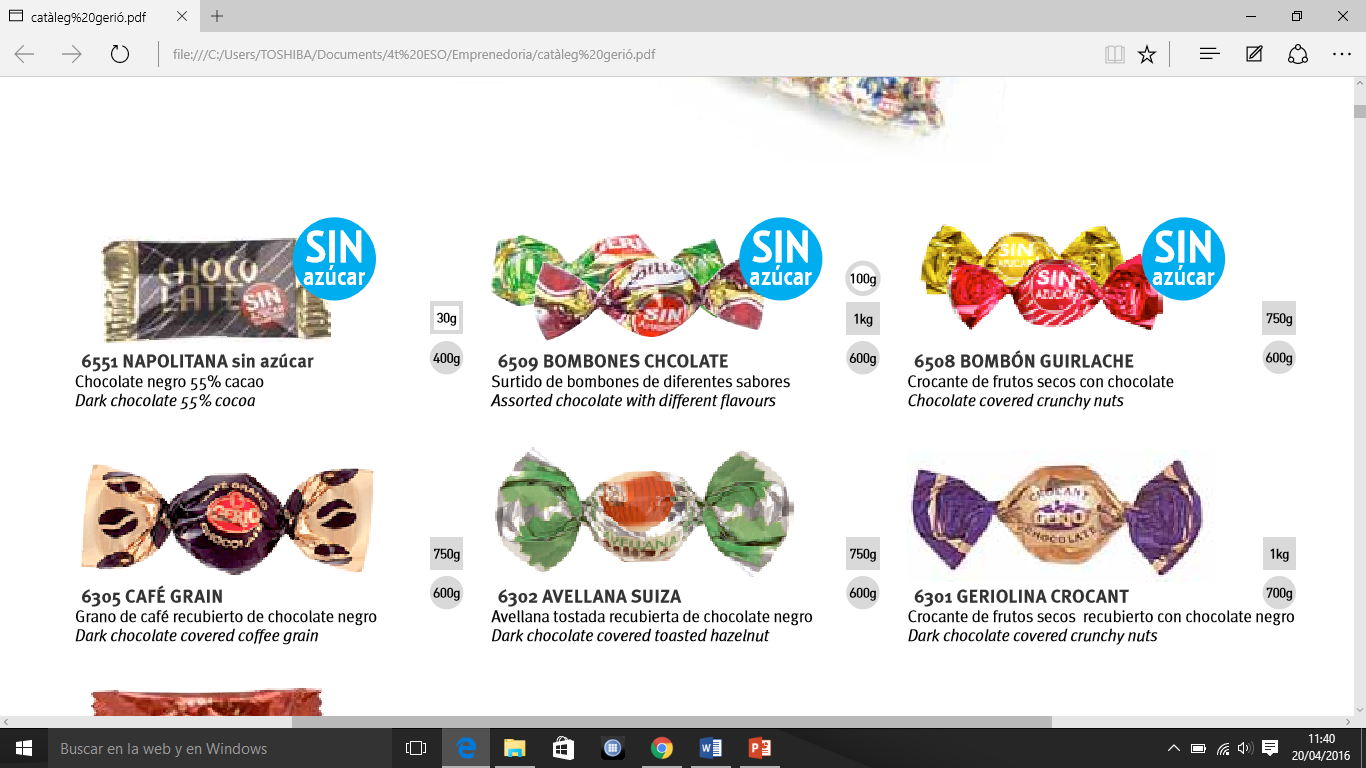 500gr- 7€1kg- 13€Bombons de xocolata i fruits secs/ Bombones de chocolate y frutos secos500gr- 8€750gr- 12€Bombons xocolata amb cereals cruixents/ Bombones de chocolate con cereales crujientes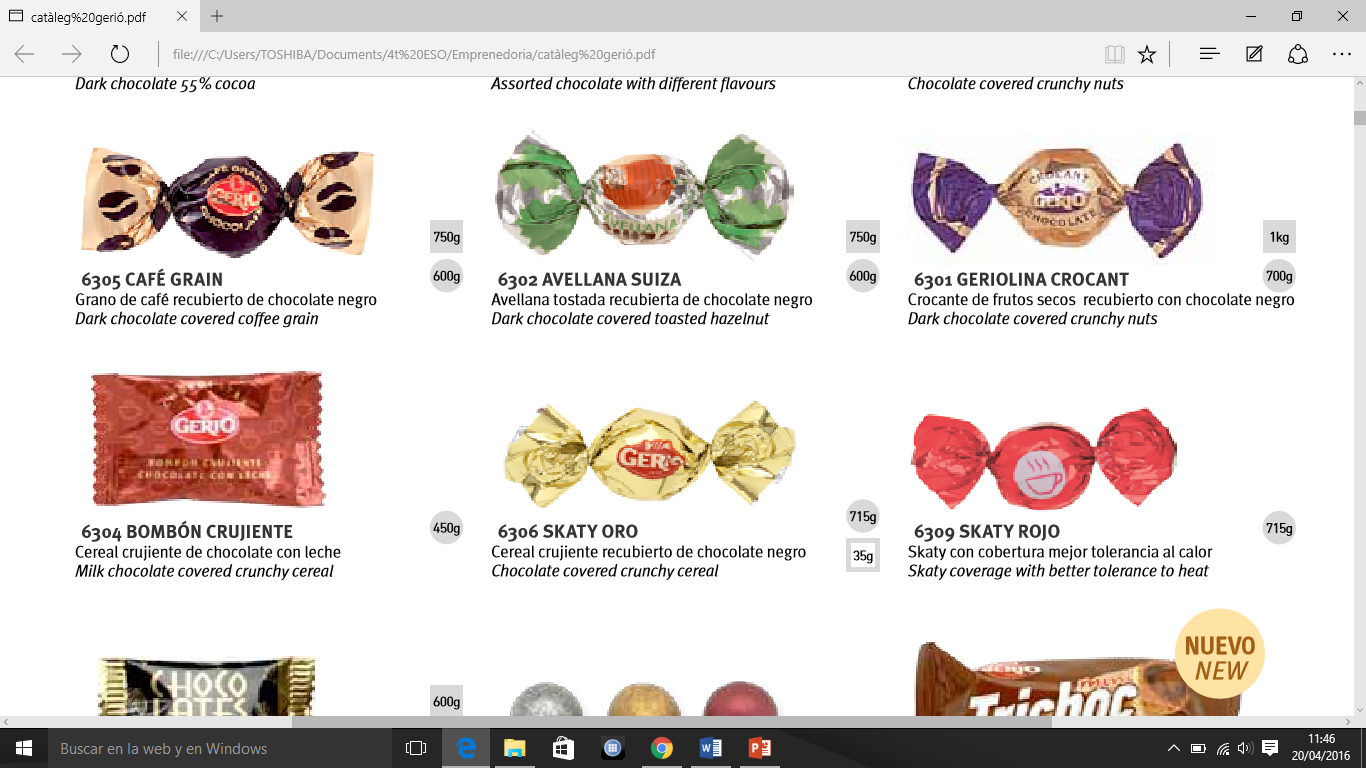 500gr- 9€700gr- 13€